国家二级公立中医医院绩效考核操作手册（2023版）国家中医药管理局2023年4月前  言为持续深入贯彻落实《关于加强二级公立医院绩效考核工作的通知》（国卫办医发〔2019〕23号）要求，保证二级公立中医医院绩效考核工作规范化、标准化、同质化，在专家研讨、专题论证的基础上，结合最新政策文件，对《国家二级公立中医医院绩效考核操作手册（2022版）》（以下简称《操作手册（2022版）》）进行部分修订，形成《国家二级公立中医医院绩效考核操作手册（2023版）》。现将有关情况说明如下：一、修订背景根据实地调研情况、各省和各中医医院提出的意见建议、文件更新及实际操作中发现的问题，迫切需要进一步完善考核操作手册，优化、细化操作手册中指标解释及文字表述，为绩效考核工作提供精准、有效的参考依据。二、修订原则（一）稳定性。延续《操作手册（2022版）》中明确的绩效考核范围、指标架构和顺序，指标名称、指标属性、计算公式、指标来源和指标导向等内容基本不变。（二）统一性。为规范数据采集，统一指标说明、指标意义和相同数据的统计口径。（三）准确性。确认有关指标定义、指标说明和指标意义中涉及的数字、年份、内容、依据和脚注等，以最新政策文件和《国家卫生健康统计调查制度》为依据对其进行补充完善，保证权威性和准确性。（四）简洁性。修订文字表述，将需要阐明的概念以脚注形式标注，使“指标说明”更直接清晰，便于使用者查找核对。三、修订内容（一）补充及更新相关政策文件。将最新规范性文件作为指标意义的依据，如加入国务院办公厅《关于印发“十四五”中医药发展规划的通知》（国办发〔2022〕5号）、《国家中医药管理局关于印发“十四五”中医药信息化发展规划的通知》（国中医药规财函〔2022〕238号）、国家中医药局 教育部 人力资源社会保障部 国家卫生健康委《关于加强新时代中医药人才工作的意见》（国中医药人教发〔2022〕4号）、国家中医药管理局《关于印发“十四五”中医药人才发展规划的通知》（国中医药人教〔2022〕7号）、国家卫生健康委关于印发《三级医院评审标准（2022年版）》及其实施细则的通知(国卫医政发〔2022〕31号)、《国家卫生健康委办公厅关于印发医疗机构手术分级管理办法的通知》（国卫办医政发〔2022〕18号）、《“十四五”卫生健康人才发展规划》（国卫人发〔2022〕27号）、《关于在全国范围内持续开展“公立医疗机构经济管理年”活动的通知》（国卫财务函〔2022〕72号）等文件。涉及指标3-4、6、7、14-15、20、23、28、30、32共11个指标。（二）进一步明确指标内涵。根据医院在填报中提出的相关问题，一是指标3完善民族医医院指标说明。二是根据工作情况，进一步修订指标说明，涉及指标3、6-7、10-11、19、21共7个；完善指标意义，涉及指标13；更新或增加指标脚注，涉及指标1、6-8、10、20、25等7个；修订指标定义，涉及指标34。为使相关数据具有可比性，实施动态监测，针对各省医疗服务价格调整、支付方式改革对考核指标产生较大影响的，需提供说明材料。除特殊说明外，本次考核的定量指标数据在既往基础上增加2022年度数据。各地应按照属地化管理原则加强数据质控，提升数据质量，不断探索运用数据质量作为系数对指标结果进行调整的应用机制。全国二级公立中医医院绩效考核是一项开创性工作，也是一项需要持续改进的工作，在实际工作过程中仍然会出现新的问题，我们将不断完善考核操作手册，协调三级公立中医医院绩效考核，高质量开展二级公立中医医院绩效考核工作。需要特别说明的是，根据《中华人民共和国数据安全法》《信息安全技术网络安全等级保护基本要求》等文件要求，公立医院绩效考核平台登录需各公立中医医院完成实名认证，使用数字证书进行系统登录及相关操作。 国家中医药管理局2023年4月目　录一、二级公立中医医院绩效评价指标框架	1二、医疗质量相关指标	4（一）功能定位（指标1—6）	4（二）质量安全（指标7—8）	19（三）合理用药（指标9—13）	23（四）医疗服务（指标14—16）	38三、运营效率相关指标	47（五）收支结构（指标17—24）	47（六）费用控制（指标25—27）	65四、持续发展相关指标	74（七）人员结构（指标28—30）	74（八）学科建设（指标31—32）.........................81五、满意度评价相关指标	87（九）患者满意度（指标33）	87（十）医务人员满意度（指标34）	89六、附件	91附件1	91附件2	92附件3	95附件4	100附件5	101一、二级公立中医医院绩效评价指标框架二级公立中医医院绩效考核指标体系共包含一级指标4个、二级指标10个、三级指标34个（均为定量指标），国家监测指标23个。二级指标及指标导向一览表注：1．指标中加“▲”的国家监测指标。2．指标导向指该指标应当发生变化的趋势，供各地结合实际确定指标分值时使用，各地可根据本地实际确定基准值或合理基准区间。二、医疗质量相关指标医疗质量指标部分，共有二级指标4个，三级指标16个，其中9个国家监测指标，均为定量指标。（一）功能定位（指标1—6）1.门诊中药处方比例▲【指标属性】定量指标、国家监测指标。【计量单位】百分比（%）【指标定义】考核年度门诊所有中药（含中药饮片和中成药）处方数占门诊处方总数的比例。【计算方法】【指标说明】（1）分子：门诊中药处方是指门诊中成药（含医疗机构中药制剂）、散装中药饮片、小包装中药饮片、中药配方颗粒处方之和。门诊中药处方按药房处方统计。不含急诊处方。（2）分母：门诊处方总数是指门诊所有药物处方总数包括中成药（含医疗机构中药制剂）、散装中药饮片、小包装中药饮片、中药配方颗粒处方和西药处方。门诊处方总数按药房处方数统计。不含急诊处方。（3）如果中成药、西药开具在同一张处方上，需拆开后分别计算在分子、分母中。（4）民族医院本指标的门诊中药处方是指门诊民族药处方。【指标意义】《中华人民共和国中医药法》（中华人民共和国主席令第59号）明确规定中医医疗机构主要提供中医药服务。《中华人民共和国基本医疗卫生与健康促进法》(2019年12月28日第十三届全国人民代表大会常务委员会第十五次会议通过)提出“发挥中医药在医疗卫生与健康事业中的独特作用”。《中共中央国务院关于促进中医药传承创新发展的意见》（中发办〔2019〕43号）提出中医药服务机构要“强化以中医药服务为主的办院模式和服务功能，建立健全体现中医药特点的现代医院管理制度”。中药是中医在临床治疗中应用最广泛的基本手段和临床辨证论治的重要载体。门诊中药处方比例反映了门诊处方的结构，体现了门诊医师运用中医理论、辨证施治的情况，也是中医医院评审、中医重点专科、中医优势专科评价中体现中医药特色服务等的核心指标之一，用于衡量医院办院方向和目标。【指标导向】逐步提高。【数据来源】医院填报。【指标解释】省级中医药主管部门。2.门诊散装中药饮片和小包装中药饮片处方比例▲【指标属性】定量指标、国家监测指标。【计量单位】百分比（%）【指标定义】考核年度门诊散装中药饮片和小包装中药饮片处方数占门诊处方总数的比例。【计算方法】【指标说明】（1）分子：门诊散装中药饮片和小包装中药饮片处方数（张）是指门诊所有散装中药饮片和小包装中药饮片处方总数。处方数量按药房处方统计。不含中药配方颗粒处方。不含急诊处方。（2）分母：门诊处方总数是指门诊所有药物处方总数包括中成药（含医疗机构中药制剂）、散装中药饮片、小包装中药饮片、中药配方颗粒处方和西药处方。门诊处方总数按药房处方数统计。不含急诊处方。（3）民族医医院本指标不纳入绩效考核。【指标意义】《中共中央 国务院关于促进中医药传承创新发展的意见》（中发办〔2019〕43号）提出中医药服务机构要“强化以中医药服务为主的办院模式和服务功能，建立健全体现中医药特点的现代医院管理制度”。《中医药发展战略规划纲要（2016-2030年）》（国发〔2016〕15号）明确“坚持和发扬中医药特色优势，坚持中医药原创思维”。国家药监局、国家中医药局、国家卫生健康委、国家医保局《关于结束中药配方颗粒试点工作的公告》（2021年第22号）提出“坚持中药饮片的主体地位”。散装中药饮片和小包装中药饮片采用传统的煎煮工艺，是中医临床辨证施治的重要物质基础，中药饮片处方是中医药的精华之一，体现临床医师的中医临床诊疗思维和中医用药的特点和优势，是中医药服务的重要载体。国家鼓励并倡导使用中药饮片，确保传统中药饮片的主体地位。门诊散装中药饮片和小包装中药饮片处方占比主要反映了门诊医师运用中医临床诊疗思维、辨证施治、采用需煎煮后使用的传统中药饮片的情况，也是中医医院评审、中医重点专科、中医优势专科评价中体现中医药特色服务等的核心指标之一，用于衡量医院办院方向和目标。【指标导向】逐步提高。【数据来源】医院填报。【指标解释】省级中医药主管部门。3.中药饮片使用率▲【指标属性】定量指标、国家监测指标。【计量单位】百分比（%）【指标定义】中药饮片使用率由门诊和住院两部分构成：（1）考核年度所有门诊就诊患者应用中药饮片的人次数占门诊总人次数的比例。（2）考核年度所有住院后出院患者中应用中药饮片的人次数占出院患者总人次数的比例。【计算方法】【指标说明】（1）分子分子1：门诊患者应用中药饮片人次数是指门诊患者在一次诊疗过程中使用散装中药饮片、小包装中药饮片和中药配方颗粒剂的人数。如同日同科同一人同次就诊开具2张以上散装中药饮片处方、小包装中药饮片处方、中药配方颗粒处方，按1人次计算。分子2：出院患者应用中药饮片人次数是指考核年度所有住院后出院患者中使用过中药饮片的人次数。统计中医住院病案首页住院费用部分“中草药”＞0元的人次数。按出院病历统计。一次住院期间同时采用外用、口服等2种及以上治疗方法而使用中药饮片的，按1人次计算。（2）分母分母1：门诊总人次数仅以门诊挂号数统计。不包括急诊患者、健康体检者、仅核酸检测者。分母2：出院患者总人次数是指出院人数，即考核年度内所有住院后出院的人数，包括医嘱离院、医嘱转其他医疗机构、非医嘱离院、死亡及其他人数，不含家庭病床撤床人数。（3）民族医医院本指标考核门诊及出院患者民族药医疗机构制剂和民族药饮片（含原料药、卡嚓药）的使用率。出院患者应用中药饮片人次数是以中医住院病案首页住院费用部分“中草药费”和“医疗机构中药制剂费”>0元的人次数统计。【指标意义】《关于同步推进公立中医医院综合改革的实施意见》（国中医药医政发〔2015〕33号）明确二级中医医院主要是充分利用中医药技术方法和现代科学技术，提供区域内常见病、多发病、慢性病的中医诊疗、急危重症患者的抢救、疑难复杂疾病向上转诊服务。国务院办公厅《关于印发“十四五”中医药发展规划的通知》（国办发〔2022〕5号）指出“加强少数民族医医院制剂能力建设”。散装中药饮片、小包装中药饮片、中药配方颗粒剂使用率反映了临床医师运用中医临床诊疗思维、辨证施治的情况，体现医院提供的全程中医药服务，也是中医医院评审、中医重点专科、中医优势专科等评价中医药特色服务的核心指标之一。【指标导向】逐步提高。【数据来源】医院填报、中医病案首页。【指标解释】省级中医药主管部门、中国中医科学院。4.中医非药物疗法使用比例▲【指标属性】定量指标、国家监测指标。【计量单位】百分比（%）【指标定义】中医非药物疗法使用比例由门诊和住院两部分构成：（1）考核年度门诊患者中使用中医非药物疗法诊疗总人次数（按挂号人次数统计）占同期门诊总人次数的比例。（2）考核年度所有住院后出院患者中使用过中医非药物疗法的人次数占同期出院患者总人次数的比例。【计算方法】【指标说明】（1）分子分子1：门诊中医非药物疗法总人次数是指门诊接受中医非药物疗法诊疗的人次总数（按挂号人次统计）。如门诊患者同日同科（一个号）同一人接受2种及以上中医非药物疗法的，按1人次计算。分子2：出院患者使用中医非药物疗法人次数是指考核年度所有住院后出院患者中使用中医非药物疗法的人次数。以中医住院病案首页住院费用部分的中医治疗费用＞0元的人次数统计。按出院病历统计。一次住院期间同时使用2种及以上中医非药物疗法的，按1人次计算。（2）分母分母1：门诊总人次数按门诊挂号数统计。不包括急诊患者、健康体检者、仅核酸检测者。分母2：出院患者总人次数是指出院人数，即考核年度内所有住院后出院的人数，包括医嘱离院、医嘱转其他医疗机构、非医嘱离院、死亡及其他人数。不含家庭病床撤床人数。【指标意义】《中华人民共和国中医药法》（中华人民共和国主席令第59号）明确“开展中医药服务，应当以中医药理论为指导，运用中医药技术方法”。《中共中央 国务院关于促进中医药传承创新发展的意见》（中发办〔2019〕43号）提出“加快中医药循证医学中心建设，用3年左右时间，筛选50个中医治疗优势病种和100项适宜技术、100个疗效独特的中药品种，及时向社会发布”、“制定中医药典籍、技术和方药名录”、“加强中医医院康复科建设，在其他医院推广中医康复技术”。《中医药发展战略规划纲要（2016—2030年）》（国发〔2016〕15号）、国务院办公厅《关于印发“十四五”中医药发展规划的通知》（国办发〔2022〕5号）均提出“大力发展中医非药物疗法，充分发挥其在常见病、多发病和慢性病防治中的独特作用。”国家中医药管理局《关于中医医院加强中医综合治疗的通知》（国中医药政发〔2013〕37号）明确：中医非药物疗法是在中医理论指导下，根据患者的具体情况、疾病不同阶段，合理地选择多样化的中医治疗技术、手段和方法，融药物和非药物于一体的综合治疗手段，以及注重从整体观出发，采取个性化辨证论治的治疗方式，可以最大限度地发挥中医整体治疗优势，提高中医临床疗效，缩短病程，提高生存质量。门诊和住院患者使用中医非药物疗法比例体现医院应用中医医疗技术的能力，也是中医医院评审、中医重点专科、中医优势专科评价中体现中医药特色的核心指标之一。【指标导向】逐步提高。【指标来源】医院填报、中医病案首页。【指标解释】省级中医药主管部门、中国中医科学院。5.以中医为主治疗的出院患者比例▲【指标属性】定量指标、国家监测指标。【计量单位】百分比（%）【指标定义】考核年度以中医为主治疗的出院患者人次数占同期出院患者总人次数的比例。【计算方法】【指标说明】（1）分子分子1：中医药治疗费用是指住院后出院患者中医住院病案首页住院费用部分的项目5中医类（中医和少数民族医医疗服务）中的（13）中医治疗、（14）中医其他（除外中药特殊调配加工、辨证施膳）和项目7中药类中的（16）中成药费（含医疗机构中药制剂费）、（17）中草药费。分子2：以中医为主治疗的出院患者人次数是指出院患者的住院费用中中医药治疗费用占住院治疗费用比例大于等于60%的出院患者人次数。按出院病历统计。（2）分母分母1：住院治疗费用是指患者住院期间中医药治疗费用与其他治疗费用之和。分母2：出院患者总人次数是指出院人数，即考核年度内所有住院后出院的人数，包括医嘱离院、医嘱转其他医疗机构、非医嘱离院、死亡及其他人数。不含家庭病床撤床人数。【指标意义】《中共中央 国务院关于促进中医药传承创新发展的意见》 （中发办〔2019〕43号）“强化以中医药服务为主的办院模式和服务功能，建立健全体现中医药特点的现代医院管理制度”。《中医药发展战略规划纲要（2016—2030年）》（国发〔2016〕15号）重点任务中提出“切实提高中医医疗服务能力。”《关于加强新时代少数民族医药工作的若干意见》（国中医药医政发〔2018〕15号）重点任务中提出“切实提高少数民族医药医疗服务能力。”以中医为主治疗的出院患者比例能客观地评价医院使用中医药治疗疾病的能力与水平，是衡量医院中医治疗疾病的主要指标，也是目前中医医院核心竞争力的体现。【指标导向】逐步提高。【指标来源】中医病案首页。【指标解释】中国中医科学院。6.住院手术患者围手术期中医治疗比例【指标属性】定量指标。【计量单位】百分比（%）【指标定义】考核年度所有住院手术患者围手术期应用中医治疗人次数占同期住院手术患者总人次数的比例。【计算方法】【指标说明】（1）分子：住院手术患者围手术期应用中医治疗人次数是指考核年度所有住院后出院手术患者中使用中药、中医非药物疗法的人次数。统计中医住院病案首页住院费用部分中项目5中医类费用＞0元，或项目7中药类费用＞0元的人次数。按出院病历统计。一次住院期间同时使用2种及以上中医治疗方法，或同时采用口服或外用中药的，按1人次计算。（2）分母：住院手术患者总人次数是指出院患者手术人数，即同一次住院就诊期间患有同一疾病或不同疾病施行多次手术患者，按1人统计。统计单位以人数计算，总数为手术和介入治疗人数累加求和。（3）本年度考核手术名称和编码参阅《手术操作分类代码国家临床版3.0（2022汇总版）》。【指标意义】《二级中医医院评审标准（2018年版）》（国中医药办医政函〔2018〕88号）、《二级中西医结合医院评审标准（2018年版）》和《二级民族医医院评审标准（2018年版）》（国中医药医政函〔2018〕96号）明确“手术病例能正确配合使用中医药治疗”。将围手术期中医治疗纳入考核指标，使中医药、中医医疗技术应用覆盖所有临床科室，特别是手术科室，并以此作为提高手术效果、改善患者生存质量措施，强化中医药、中医非药物疗法在以手术为主要治疗方法的患者中的应用，反映手术患者使用中医药的情况。【指标导向】逐步提高。【指标来源】中医病案首页。【指标解释】中国中医科学院。（二）质量安全（指标7—8）7. 手术患者并发症发生率▲【指标属性】定量指标、国家监测指标。【计量单位】百分比（%）【指标定义】考核年度择期手术患者发生并发症例数占同期出院患者手术人数的比例。【计算方法】【指标说明】（1）分子：本年度手术患者并发症发生人数为择期手术和择期介入治疗患者并发症发生人数。统计中医住院病案首页中出院诊断符合“手术并发症诊断相关名称”且该诊断入院病情为“无”（代码为4）的病例。同一患者在同一次住院发生多个入院病情为“无”的择期手术（含介入治疗）后并发症，按1人统计。（2）分母：同期出院患者手术人数指同期出院患者择期手术和择期介入治疗人数累加求和。不包括妊娠、分娩、围产期、新生儿患者。（3）本年度考核的手术并发症仅统计择期手术后，并发于手术或手术后的疾病或情况的人数。（4）本年度考核手术名称和编码参阅《手术操作分类代码国家临床版3.0（2022汇总版）》。【指标意义】预防手术后并发症发生是医疗质量管理和监控的重点，也是患者安全管理的核心内容，是衡量医疗技术能力和管理水平的重要结果指标之一。国家卫生健康委关于印发《三级医院评审标准（2022年版）》及其实施细则的通知(国卫医政发〔2022〕31号)将疾病/手术并发症发生例数和发生率作为医疗质量安全的评价指标。【指标导向】逐步降低。【指标来源】中医病案首页。【指标解释】中国中医科学院。8.理法方药使用一致的出院患者比例【指标属性】定量指标。【计量单位】百分比（%）【指标定义】考核年度归档病历中理法方药使用一致的出院患者人次数占同期出院患者总人次数的比例。【计算方法】【指标说明】（1）分子：理法方药使用一致的出院患者人次数是指考核年度抽查的归档病历中全部病程记录均应符合理法方药一致的出院患者人次数。 （2）分母：出院患者总人次数是指住院后出院的人数，包括医嘱离院、医嘱转其他医疗机构、非医嘱离院、死亡及其他人数，不含家庭病床撤床人数。本指标特指医院同期抽查出院患者归档病历总数。（3）医院管理部门应随机抽查考核年度出院病历2％，且绝对数不少于100份病历；抽查病历的科室应涵盖医院设有病房的临床科室数的80%以上。【指标意义】国家卫生健康委员会《关于印发<医疗质量安全核心制度要点>的通知》（国卫医发〔2018〕8号）病历管理制度基本要求明确“医疗机构应当建立住院及门急诊病历管理和质量控制制度，严格落实国家病历书写管理和应用相关规定，建立病历质量检查、评估和反馈机制”。理法方药是中医学关于诊断与治疗操作规范的四大要素。辨证论治是理法方药运用于临床的过程，为中医学的基本特色。理法方药一致性体现了中医辨证论治的准确性，反映中医理论与临床相结合水平，体现中医规范与安全性，是中医医疗质量与安全的基本要求。《二级中医医院评审标准（2018年版）》（国中医药办医政函〔2018〕88号）、《二级中西医结合医院评审标准（2018年版）》和《二级民族医医院评审标准（2018年版）》（国中医药医政函〔2018〕96号）明确要求首次病程记录及病程记录体现理法方药一致性。【指标导向】逐步提高。【指标来源】医院填报。【指标解释】省级中医药主管部门。（三）合理用药（指标9—13）9. 抗菌药物使用强度（DDDs）▲【指标属性】定量指标、国家监测指标。【计量单位】DDD【指标定义】考核年度通过成人抗菌药物的平均日剂量（Defined Daily Doses，DDDs）分析评价抗菌药物使用强度。DDD作为用药频度分析单位，不受治疗分类、剂型和不同人群的限制。【计算方法】【指标说明】（1）分子：本年度仅考核住院患者在院期间抗菌药物应用情况，不包括住院患者出院带药。（2）分母：同期收治患者人天数即出院者占用总床日数，指所有出院人数的住院床日之和。包括正常分娩、未产出院、住院经检查无病出院、未治出院及健康人进行人工流产或绝育手术后正常出院者的住院床日数。【指标意义】DDDs可反映不同年度的用药动态和用药结构，某抗菌药物DDDs大，说明用药频度高，用药强度大，对该药的选择倾向性大。《处方管理办法》（中华人民共和国卫生部令第53号）、《抗菌药物临床应用管理办法》（卫生部令第84号）要求医疗机构应当开展抗菌药物临床应用监测工作，分析本机构及临床各专业科室抗菌药物使用情况，评估抗菌药物使用适宜性；对抗菌药物使用趋势进行分析，对抗菌药物不合理使用情况应当及时采取有效干预措施。建立处方点评制度，对抗菌药使用百分率、使用抗菌药的处方开展评价，对处方实施动态监测及超常预警，登记并通报不合理处方，对不合理用药及时予以干预。《关于印发进一步改善医疗服务行动计划的通知》（国卫医发〔2015〕2号）要求加强合理用药，至2017年底前综合医院抗菌药物使用强度控制在每百人天40DDDs以下。《关于进一步加强抗菌药物临床应用管理工作的通知》（国卫办医发〔2015〕42号）规定，二级综合医院住院患者抗菌药物使用强度不超过40DDDs，口腔医院不超过40DDDs，肿瘤医院不超过30DDDs，儿童医院不超过20DDDs（按照成人规定日剂量标准计算），精神病医院不超过5DDDs，妇产医院（妇幼保健院）不超过40DDDs。《国家卫生健康委办公厅关于做好医疗机构合理用药考核工作的通知》（国卫办医函〔2019〕903号）要求，合理用药考核的重点内容应当包括抗菌药物的使用和管理情况；加强考核结果运用，医疗机构应当根据考核中发现的问题持续改进工作，不断提高合理用药水平。地方各级卫生健康行政部门、中医药主管部门要将合理用药考核结果纳入医疗机构绩效考核内容，并与医疗机构校验、医院评审、评价相结合。《国家卫生健康委关于进一步加强抗微生物药物管理遏制耐药工作的通知》（国卫医函〔2021〕73号）指出，地方各级卫生健康行政部门要将抗微生物药物合理使用情况纳入医院评审、公立医院绩效考核、合理用药考核等工作，并适当加大考核权重，发挥指挥棒作用。【指标导向】逐步降低。【指标来源】医院填报。【指标解释】省级中医药主管部门。10. 基本药物采购金额占比【指标属性】定量指标。【计量单位】百分比（%）【指标定义】考核年度医院基本药物采购金额数占医院同期采购药物金额总数的比例。【计算方法】延伸指标1：延伸指标2：延伸指标3：【指标说明】（1）分子：本年度考核医院采购基本药物金额数是指医院使用的全部基本药物的金额总和。按照《关于印发国家基本药物目录（2018年版）的通知》（国卫药政发〔2018〕31号）的药品通用名、剂型、规格进行统计。（2）分母：医院同期采购药物金额总数是指为医院同期使用的全部药品金额总和。（3）延伸指标1：分子指在本考核年度，医院采购基本药物品种数依据医院使用基本药物品种总数进行统计，即考核年度医院使用的全部基本药物品种总数。分母指在本考核年度，医院同期采购药物品种总数依据同期医院使用药品品种总数进行统计，即同期医院使用的全部药品品种总数。分子、分母均按照《关于印发国家基本药物目录（2018年版）的通知》（国卫药政发〔2018〕31号）药品通用名、剂型、规格进行统计。（4）延伸指标2：考核年度门诊患者处方中使用基本药物品种数量占同期门诊使用药品品种数量的比例。其中，分子为门诊使用基本药物品种数量，按全部门诊处方中累计使用的基本药物品种数量统计。分母为门诊使用药品品种数量，按同期全部门诊处方累计使用药品品种数量统计，不包括急诊患者、健康体检者、及未开具药物处方患者。（5）延伸指标3：考核年度出院患者在住院期间医嘱中使用基本药物品种数量占同期住院使用药品品种数量的比例。其中，分子为出院患者使用基本药物品种数量，按全部出院患者住院医嘱中累计使用的基本药物品种数量统计。分母为住院使用药品品种数量，按同期全部出院患者住院医嘱中累计使用药品品种数量统计，不包括出院患者在住院期间未使用药物者。（6）本年度统计的基本药物不包括仅作为药物溶媒使用的葡萄糖、氯化钠等溶液。（7）考虑在实际工作中由于中药饮片统计难度较大，因此本考核年度在计算本指标时，暂不统计中药饮片。【指标意义】《国务院办公厅关于完善国家基本药物制度的意见》（国办发〔2018〕88号）明确要求，公立医院对国家基本药物要全面配备优先使用，坚持基本药物主导地位，强化医疗机构基本药物使用管理，以省为单位明确公立医疗机构基本药物使用比例，不断提高医疗机构基本药物使用量。公立医疗机构根据功能定位和诊疗范围，合理配备基本药物，保障临床基本用药需求。药品集中采购平台和医疗机构信息系统应对基本药物进行标注，提示医疗机构优先采购、医生优先使用。《关于加快药学服务高质量发展的意见》（国卫医发〔2018〕45号）要求，鼓励城市医疗集团和县域医疗共同体建立药品联动管理机制，做好基本药物供应保障工作，以全面配备和优先使用基本药物为基础，推进实行统一的药品供应目录，实施统一采购、统一配送。《国务院深化医药卫生体制改革领导小组印发关于以药品集中采购和使用为突破口进一步深化医药卫生体制改革的若干政策措施的通知》（国医改发〔2019〕3号）再一次强调坚持基本药物主导地位，推动优化用药结构。加强对国家组织集中采购中选药品、同一通用名未中选药品、中选药品可替代品种的配备使用监测。2020年6月底前，制定实施合理用药监测指标体系，定期公布监测情况，推进实施医师约谈制度。《国务院办公厅关于进一步做好短缺药品保供稳价工作的意见》（国办发〔2019〕47号）要求通过加强用药监管和考核、指导督促医疗机构优化用药目录和药品处方集等措施，促进基本药物优先配备使用，提升基本药物使用占比，并及时调整国家基本药物目录，逐步实现政府办基层医疗卫生机构、二级公立医院、三级公立医院基本药物配备品种数量占比原则上分别不低于90%、80%、60%，推动各级医疗机构形成以基本药物为主导的“1+X”（“1”为国家基本药物目录、“X”为非基本药物，由各地根据实际确定）用药模式，优化和规范用药结构。加强医疗机构用药目录遴选、采购、使用等全流程管理，推动落实“能口服不肌注、能肌注不输液”等要求，促进科学合理用药。《国家卫生健康委办公厅关于做好医疗机构合理用药考核工作的通知》（国卫办医函〔2019〕903号）要求，合理用药考核的重点内容应当包括公立医疗机构国家基本药物配备使用情况；加强考核结果运用，医疗机构应当根据考核中发现的问题持续改进工作，不断提高合理用药水平。地方各级卫生健康行政部门、中医药主管部门要将合理用药考核结果纳入医疗机构绩效考核内容，并与医疗机构校验、医院评审、评价相结合。【指标导向】逐步提高。【指标来源】省级招采平台（本年度由医院填报）。【指标解释】省级招采部门、省级中医药主管部门。11. 国家组织药品集中采购中标药品金额占比【指标属性】定量指标。【计量单位】百分比（%）【指标定义】考核年度国家组织药品集中采购中选药品金额数占同期医院同种药品采购金额总数的比例。【计算方法】延伸指标：【指标说明】（1）分子：中标药品采购金额指考核年度医院采购的由国家组织药品集中采购的中选药品金额数之和。不包括中药饮片。（2）分母：同期采购同种药品金额总数指包含国家组织药品集中采购的中标药品在内的所有同种药品采购金额之和。不包括中药饮片。（3）延伸指标：分子统计内容为集采购销协议截止时间在本考核年度1月1日-12月31日内，统计完整集采协议周期内医院完成的中选药品带量购销协议用量的品种数。分母为同期医院应完成国家组织药品集中采购的中选药品带量购销协议用量的品种数。（4）本年度该指标仅考核实施国家组织药品集中采购的医院。【指标意义】《国务院办公厅关于印发国家组织药品集中采购和使用试点方案的通知》（国办发〔2019〕2号）提出，通过国家组织药品集中采购和使用实现药价明显降低，减轻患者药费负担；降低企业交易成本，净化流通环境，改善行业生态；引导医疗机构规范用药，支持公立医院改革；探索完善药品集中采购机制和以市场为主导的药品价格形成机制。《国家卫生健康委办公厅关于做好国家组织药品集中采购中选药品临床配备使用工作的通知》（国卫办医函〔2019〕77号）要求，公立医疗机构要配备和合理使用中选药品，切实保证用量。《国家医疗保障局等九部门关于国家组织药品集中采购和使用试点扩大区域范围的实施意见》（医保发〔2019〕56号）、《国家卫生健康委办公厅关于进一步做好国家组织药品集中采购中选药品配备使用工作的通知》（国卫办医函〔2019〕889号）指出将国家组织药品集中采购和使用试点区域范围从“4+7”个城市扩大到全国范围。《国家卫生健康委办公厅关于做好医疗机构合理用药考核工作的通知》（国卫办医函〔2019〕903号）要求，合理用药考核的重点内容应当包括公立医疗机构国家组织药品集中采购中选品种配备使用情况；加强考核结果运用，医疗机构应当根据考核中发现的问题持续改进工作，不断提高合理用药水平。地方各级卫生健康行政部门、中医药主管部门要将合理用药考核结果纳入医疗机构绩效考核内容，并与医疗机构校验、医院评审、评价相结合。【指标导向】逐步提高。【指标来源】医院填报（其中延伸指标请医院依据省级招采平台显示的情况进行填报）。【指标解释】省级中医药主管部门、省级医保部门。12. 重点监控化学药品和生物制品收入占比【指标属性】定量指标。【计量单位】百分比（%）【指标定义】考核年度医院重点监控化学药品和生物制品收入占同期药品总收入的比例。【计算方法】【指标说明】（1）分子：考核年度重点监控化学药品和生物制品收入是指按照国家公布的20种药品（见附件1）统计的收入之和。（2）分母：同期药品总收入包括门急诊、住院药品收入。包括中药收入和西药收入。【指标意义】《关于印发第一批国家重点监控合理用药药品目录（化药及生物制品）的通知》（国卫办医函〔2019〕558号）要求，各级卫生健康行政部门和中医药主管部门，在第一批国家重点监控合理用药药品目录基础上，制定省级重点监控合理用药药品目录并公布。各级卫生健康行政部门、中医药主管部门和各医疗机构要建立完善药品临床使用监测和超常预警制度，加强药品临床使用监测和绩效考核。重点将纳入目录的药品临床使用情况作为医疗机构及其主要负责人的考核内容。各医疗机构要建立重点监控合理用药药品管理制度，加强目录内药品临床应用的全程管理。【指标导向】监测比较。【数据来源】医院填报。【指标解释】省级中医药主管部门。13. 重点监控高值医用耗材收入占比【指标属性】定量指标。【计量单位】百分比（%）【指标定义】考核年度医院重点监控高值医用耗材收入占同期卫生材料收入的比例。【计算方法】【指标说明】（1）分子：本年度重点监控高值医用耗材收入指按照国家公布的18种耗材统计的收入之和（见附件2）。（2）分母：同期卫生材料收入，包括门急诊、住院卫生材料收入。【指标意义】《国务院办公厅关于印发治理高值医用耗材改革方案的通知》（国办发〔2019〕37号）要求完善高值医用耗材临床应用管理，并将其纳入公立医疗机构绩效考核评价体系。《关于印发医疗机构医用耗材管理办法（试行）的通知》（国卫医发〔2019〕43号）要求，加强高值医用耗材规范化管理，明确治理范围，将单价和资源消耗占比相对较高的高值医用耗材作为重点治理对象。完善高值医用耗材临床应用管理，并将其纳入公立医疗机构绩效考核评价体系，以全面深入治理高值医用耗材，规范医疗服务行为，控制医疗费用不合理增长，维护人民群众健康权益。《国家卫生健康委办公厅关于印发第一批国家高值医用耗材重点治理清单的通知》（国卫办医函〔2020〕9号）要求，各省级卫生健康行政部门在第一批国家高值医用耗材重点治理清单基础上，根据各地实际，适当增加品种，形成省级清单，并指导辖区内医疗机构制定医疗机构清单。地方各级卫生健康行政部门和各级各类医疗机构要严格落实《医疗机构医用耗材管理办法（试行）》（国卫医发〔2019〕43号）有关要求，加强医用耗材管理，并按照治理高值医用耗材改革工作要求，做好相关工作。【指标导向】监测比较。【指标来源】医院填报。【指标解释】省级卫生健康委。（四）医疗服务（指标14—16）14. 电子病历应用功能水平分级▲【指标属性】定量指标、国家监测指标。【计量单位】级别【指标定义】医疗机构以电子病历为核心的信息系统的应用水平。从系统功能实现、有效应用范围、数据质量三个维度对医疗机构电子病历及相关临床系统的应用水平进行评价。【计算方法】按照国家卫生健康委电子病历应用功能水平分级标准评估。具体计算方法：满足每一级别要求的基本项、选择项实现的个数，且基本项的有效应用范围超过80%、数据质量指数超过0.5；选择项的有效应用范围超过50%，数据质量指数超过0.5。同时满足以上要求和前序级别的所有要求，即为达到该级别。【指标说明】按照《关于印发电子病历系统应用水平分级评价管理办法（试行）及评价标准（试行）的通知》（国卫办医函〔2018〕1079号）要求，电子病历系统应用水平划分为0~8共9个等级，10个角色，39个评价项目。（1）9个等级：每一等级的标准包括电子病历各个局部系统的要求和对医疗机构整体电子病历系统的要求。0级：未形成电子病历系统1级：独立医疗信息系统建立2级：医疗信息部门内部交换3级：部门间数据交换4级：全院信息共享，初级医疗决策支持5级：统一数据管理，中级医疗决策支持6级：全流程医疗数据闭环管理，高级医疗决策支持7级：医疗安全质量管控，区域医疗信息共享8级：健康信息整合，医疗安全质量持续提升（2）10个角色：病房医师、病房护士、门诊医师、检查科室、检验处理、治疗信息处理、医疗保障、病历管理、电子病历基础、信息利用。（3）39个评价项目：病房医嘱处理、病房检验申请、病房检验报告、病房检查申请、病房检查报告、病房病历记录、病人管理与评估、医嘱执行、护理记录、处方书写、门诊检验申请、门诊检验报告、门诊检查申请、门诊检查报告、门诊病历记录、申请与预约、检查记录、检查报告、检查图像、标本处理、检验结果记录、报告生成、一般治疗记录、手术预约与登记、麻醉信息、监护数据、血液准备、配血与用血、门诊药品调剂、病房药品配置、病历质量控制、电子病历文档应用、病历数据存储、电子认证与签名、基础设施与安全管控、系统灾难恢复体系、临床数据整合、医疗质量控制、知识获取及管理。【指标意义】以电子病历为核心的医院信息化建设是深化医改重要内容之一，通过评估电子病历应用对医院管理各环节的实际作用与效果，全面评估各医疗机构现阶段电子病历系统应用所达到的水平。    《国务院办公厅关于推动公立医院高质量发展的意见》（国办发〔2021〕18号）、国务院办公厅《关于印发“十四五”中医药发展规划的通知》（国办发〔2022〕5号）、《国家中医药管理局关于印发“十四五”中医药信息化发展规划的通知》（国中医药规财函〔2022〕238号）要求强化信息化支撑作用。推进电子病历、智慧服务、智慧管理“三位一体”的智慧医院建设和医院信息标准化建设。《关于印发公立医院高质量发展促进行动（2021-2025年）的通知》（国卫医发〔2021〕27号）要求“将信息化作为医院基本建设的优先领域，到2022年，全国二级公立医院电子病历应用水平平均级别达到3级。【指标导向】逐步提高。【指标来源】国家卫生健康委。【指标解释】国家卫生健康委医院管理研究所。15. 省级室间质量评价临床检验项目参加率与合格率【指标属性】定量指标。【计量单位】百分比（%）【指标定义】考核年度医院参加和通过省级（本省份）临床检验中心组织的室间质量评价情况。由两部分组成：（1）室间质评项目参加率：考核年度医院参加本省份临床检验中心组织的室间质评的检验项目数占同期医院实验室参加本省份临床检验中心组织的室间质评检验项目总数的比例。（2）室间质评项目合格率：考核年度医院参加本省份临床检验中心组织的室间质评成绩合格的检验项目数占同期医院实验室参加本省份临床检验中心组织的室间质评检验项目总数的比例。【计算方法】【指标说明】（1）分子分子1：本年度考核的室间质评项目参加数指医院参加本省份临床检验中心组织的室间质量评价的检验项目数。分子2：本年度考核的室间质评项目合格数指医院参加本省份临床检验中心组织的室间质评成绩合格的检验项目数。（2）分母分母1：同期医院实验室已开展且同时本省份临床检验中心已组织的室间质评检验项目总数指实验室开展的项目与本省份临床检验中心组织的室间质评项目中重叠的项目数。分母2：同期医院参加本省份临床检验中心组织的室间质评检验项目总数。（3）室间质评项目参加率统计如图所示：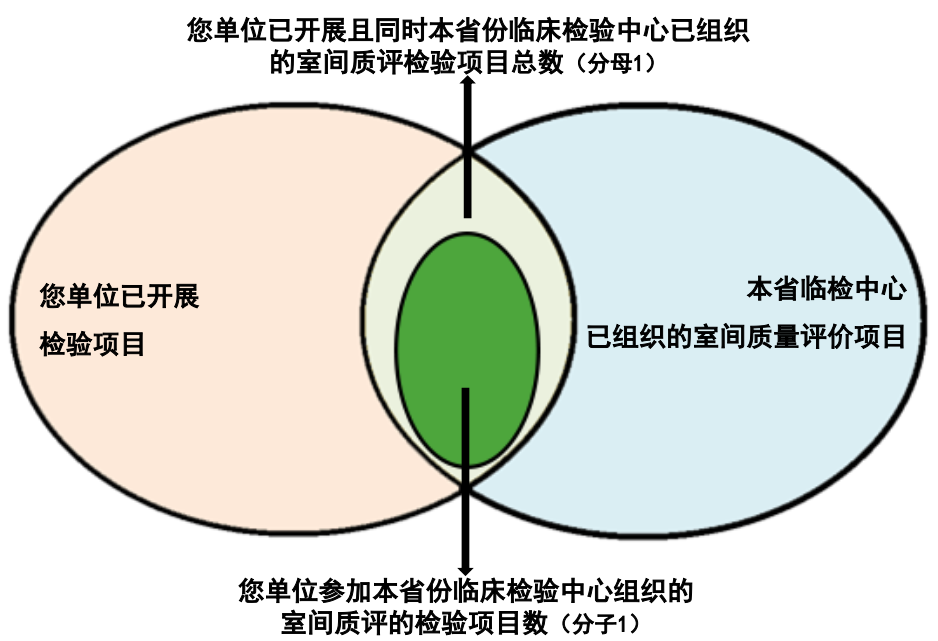 【指标意义】《国务院办公厅关于印发医药卫生体制五项重点改革2010年度主要工作安排的通知》（国办函〔2010〕67号）和《卫生部办公厅关于加强医疗质量控制中心建设推进同级医疗机构检查结果互认工作的通知》（卫办医政发〔2010〕108号）要求加强医疗质量控制中心建设和管理，推进同级医疗机构检查结果互认。《国家卫生健康委办公厅关于加快推进检查检验结果互认工作的通知》（国卫办医函〔2021〕392号）要求各省级卫生健康行政部门要结合实际情况，建立结果互认体系，加强检查检验质量控制，推进检查资料互认共享，并优化激励措施，强化工作监督，提升医疗机构运行效率，促进医疗资源合理利用，减轻人民群众就医负担。《关于印发公立医院高质量发展促进行动（2021-2025年）的通知》（国卫医发〔2021〕27号）要求，公立医院通过国家级、省级临床实验室室间质评的项目数和通过率持续提升，不断推进检验结果互认和检查资料共享。室间质评反映实验室参加室间质评计划进行外部质量监测的情况，体现实验室检验结果的可比性和同质性，同时为临床检验结果互认提供科学依据。【指标导向】逐步提高。【指标来源】省级卫生健康委。【指标解释】省级卫生健康委、本省临床检验中心。16. 平均住院日▲【指标属性】定量指标、国家监测指标。【计量单位】天【指标定义】考核年度医院平均每个出院患者占用的住院床日数，亦称出院患者平均住院日。【计算方法】【指标说明】（1）分子：出院患者占用总床日数指考核年度所有出院人数的住院床日之和。包括正常分娩、未产出院、住院经检查无病出院、未治出院及健康人进行人工流产或绝育手术后正常出院者的住院床日数。（2）分母：同期出院患者人数指同期出院人数，即考核年度内所有住院后出院的人数。包括医嘱离院、医嘱转其他医疗机构、非医嘱离院、死亡及其他人数，不含家庭病床撤床人数。【指标意义】平均住院日是衡量医院医疗资源利用情况和医疗服务能力，集中体现运行效率、医疗质量和医院管理的综合性指标之一。《国务院办公厅关于全面推开县级公立医院综合改革的实施意见》（国办发〔2015〕33号）、《关于印发控制公立医院医疗费用不合理增长的若干意见的通知》（国卫体改发〔2015〕89号）要求，加强对平均住院日的监控，将出院患者平均住院日列为监测指标，并要求该指标值逐步降低。【指标导向】逐步降低。【指标来源】中医病案首页。【指标解释】中国中医科学院。三、运营效率相关指标运营效率指标部分，共有二级指标2个，三级指标10个，其中国家监测指标10个，均为定量指标。（五）收支结构（指标17—24）17. 医疗盈余率▲【指标属性】定量指标、国家监测指标。【计量单位】百分比（%）【指标定义】考核年度医院医疗盈余占同期医疗活动收入的比例。【计算方法】【指标说明】（1）分子：医疗盈余是反映医院考核年度医疗活动相关收入扣除医疗活动相关费用后的净额。不包括具有限定用途的项目资金盈余。医疗盈余=“财政拨款收入”下“财政基本拨款收入”+“事业收入”下“医疗收入”及“非同级财政拨款”+“上级补助收入”+“附属单位上缴收入”+“经营收入”+“非同级财政拨款收入”+“投资收益”+“捐赠收入”+“利息收入”+“租金收入”+“其他收入”－“业务活动费用”下“财政基本拨款经费”和“其他经费”－“单位管理费用”项目下“财政基本拨款经费”和“其他经费”－“经营费用”－“资产处置费用”－“上缴上级费用”－“对附属单位补助费用”－“所得税费用”－“其他费用”。（2）分母：同期医疗活动收入包括“财政拨款收入”下“财政基本拨款收入”、“事业收入”下“医疗收入”及“非同级财政拨款”、“上级补助收入”、“附属单位上缴收入”、“经营收入”、“非同级财政拨款收入”、“投资收益”、“捐赠收入”、“利息收入”、“租金收入”、“其他收入”。（3）医疗盈余与《财政部关于印发<政府会计制度——行政事业单位会计科目和报表>的通知》（财会〔2017〕25号）和《财政部关于印发医院执行<政府会计制度——行政事业单位会计科目和报表>的补充规定和衔接规定的通知》（财会〔2018〕24号）要求一致。【指标意义】通过监测医院医疗盈余率，了解医院运营状况，引导医院坚持公益性，提高可持续发展的能力。【指标导向】监测比较。【指标来源】财务年报表。【指标解释】国家卫生健康委、省级卫生健康委。18. 资产负债率▲【指标属性】定量指标、国家监测指标。【计量单位】百分比（%）【指标定义】考核年度医院负债合计与同期资产合计的比值。【计算方法】【指标说明】（1）分子：负债合计包括流动负债、非流动负债和受托代理负债。（2）分母：资产合计包括流动资产、非流动资产和受托代理资产。【指标意义】反映医院资产中借贷筹资的比重，引导医院避免盲目负债扩张或经营，降低医院运行潜在风险。【指标导向】监测比较。【指标来源】财务年报表。【指标解释】国家卫生健康委、省级卫生健康委。19. 人员经费占比▲【指标属性】定量指标、国家监测指标。【计量单位】百分比（%）【指标定义】考核年度人员经费占同期医疗活动费用的比例。【计算方法】【指标说明】（1）分子：人员经费包括医院全部人员发生的费用（不含财政项目拨款经费和科教经费中人员发生的费用）。（2）分母：医疗活动费用包括业务活动费用（不含财政项目拨款经费和科教经费）、单位管理费用（不含财政项目拨款经费和科教经费）、经营费用、资产处置费用、上缴上级费用、对附属单位补助费用、所得税费用、其他费用。（3）财政项目拨款经费和科教经费支付的人员劳务费、专家咨询费等人员费用不在本指标计算范围内。【指标意义】《国务院办公厅关于全面推开县级公立医院综合改革的实施意见》（国办发〔2015〕33号）提出，建立起维护公益性、调动积极性、保障可持续的运行新机制。探索制定县级公立医院绩效工资总量核定办法，着力体现医务人员技术劳务价值，合理确定医务人员收入水平，并建立动态调整机制，做到多劳多得、优绩优酬，重点向临床和公共卫生一线、业务骨干、关键岗位和有突出贡献的人员倾斜。《国务院办公厅关于推动公立医院高质量发展的意见》（国办发〔2021〕18号）要求，改革薪酬分配制度，落实“允许医疗卫生机构突破现行事业单位工资调控水平，允许医疗服务收入扣除成本并按规定提取各项基金后主要用于人员奖励”要求，合理确定、动态调整公立医院薪酬水平，合理确定人员支出占公立医院业务支出的比例。建立主要体现岗位职责和知识价值的薪酬体系，实行以岗定责、以岗定薪、责薪相适、考核兑现。在核定的薪酬总量内，公立医院可采取多种方式自主分配。医院可自主设立体现医疗行业特点、劳动特点和岗位价值的薪酬项目，充分发挥各项目的保障和激励作用，更加注重发挥薪酬制度的保障功能。【指标导向】逐步提高。【指标来源】财务年报表。【指标解释】国家卫生健康委、省级卫生健康委。20.万元收入能耗占比▲【指标属性】定量指标、国家监测指标。【计量单位】吨标煤/万元【指标定义】考核年度医院总能耗与同期总收入的比值，即每万元收入消耗的吨标煤数量。 【计算方法】【指标说明】（1）分子：总能耗指考核年度医院发生的水、电、气、热等能耗折算为吨标煤后之和。（2）分母：同期总收入包括“财政拨款收入”、“事业收入”、“上级补助收入”、“附属单位上缴收入”、“经营收入”、“非同级财政拨款收入”、“投资收益”、“捐赠收入”、“利息收入”、“租金收入”、“其他收入”等全部收入。【指标意义】《关于开展“公立医疗机构经济管理年”活动的通知》（国卫财务函〔2020〕262号）、《关于在全国范围内持续开展“公立医疗机构经济管理年”活动的通知》（国卫财务函〔2022〕72号）提出牢固树立“过紧日子”理念，将日常业务管理与严控一般性支出、节约资源成本同部署、同落实、同监管、同评价，确保全员参与、全流程管控。引导医院进一步加强节能管理工作，推进节约型医院建设，实现节能减排的目标，合理降低医院运行成本，提升精细化管理水平。【指标导向】逐步降低。【指标来源】财务年报表（其中“总能耗”由医院填报）。【指标解释】国家卫生健康委、省级卫生健康委。21. 医疗收入中来自医保基金的比例【指标属性】定量指标。【计量单位】百分比（%）【指标定义】医疗收入中来自医保基金的比例由门诊和住院两部分构成：（1）门诊收入中来自医保基金的比例：考核年度门诊收入中来自医保基金的收入占门诊收入的比例。（2）住院收入中来自医保基金的比例：考核年度住院收入中来自医保基金的收入占住院收入的比例。【计算方法】延伸指标：【指标说明】（1）分子分子1：门诊收入中来自医保基金的收入指医院为医保患者提供门急诊医疗服务活动取得的收入中，应由医疗保险机构直接支付的部分。分子2：住院收入中来自医保基金的收入指医院为医保患者提供住院医疗服务活动取得的收入中，应由医疗保险机构直接支付的部分。（2）分母分母1：门诊收入指医院开展门急诊医疗服务活动取得的收入，包括门诊、急诊、健康体检收入等。分母2：住院收入指医院开展住院医疗服务活动取得的收入。（3）“门诊收入中来自医保基金的比例”、“住院收入中来自医保基金的比例”可用于医院自身纵向比较，而不在医院之间进行比较评价。（4）个别未签署门诊医疗保险服务协议的专科医院不参与此项指标考核。（5）延伸指标：医保基金回款率。为了分析、反映医疗保险机构向医院支付医保患者医药费用的回款情况，增设此项延伸指标。考虑到各地医保结算情况以及信息化程度的差异，此项指标不区分门急诊和住院。从医保基金收到的款项按会计年度（财务报表年度）统计，以当年实际收到的医保基金返款数进行填报。【指标意义】《人力资源社会保障部关于积极推动医疗、医保、医药联动改革的指导意见》（人社部发〔2016〕56号）要求，加快推进医保统筹，继续深化医保支付方式改革，发挥支付方式在规范医疗服务行为、控制医疗费用不合理增长方面的积极作用，加强与公立医院改革、价格改革等各方联动，同步推进医疗、医药领域的供给侧改革。《国务院办公厅印发关于加快中医药特色发展若干政策措施的通知》（国办发〔2021〕3号）、《国务院办公厅关于推动公立医院高质量发展的意见》（国办发〔2021〕18号）、国家医疗保障局、国家中医药管理局《关于医保支持中医药传承创新发展的指导意见》（医保函〔2021〕229号）提出推进中医医保支付方式改革。一般中医医疗服务项目可继续按项目付费。探索实施中医病种按病种分值付费，遴选中医病种，合理确定分值，实施动态调整。优先将国家发布的中医优势病种纳入按病种付费范围。中医医疗机构可暂不实行按疾病诊断相关分组(DRG)付费，对已经实行DRG和按病种分值付费的地区，适当提高中医医疗机构、中医病种的系数和分值，充分体现中医药服务特点和优势。对康复医疗、安宁疗护等需长期住院治疗的中医优势病种，可按床日付费。探索对治疗周期长、风险可控、需持续治疗的中医病种，开展日间中医医疗服务，实施按病种付费，合理确定付费标准，国家统一制定日间病房的病种目录。规范医保协议管理，明确结算时限，细化结算规则，确保基金及时足额拨付。该指标和延伸指标分别反映医院门急诊收入、住院收入中医保患者费用占比情况以及医保基金对医院的回款情况，体现医保相关制度对医院经济运行的影响程度。【指标导向】监测比较。【指标来源】医院填报、财务年报表。【指标解释】国家卫生健康委、省级卫生健康委。22.中药饮片收入占药品收入比例▲【指标属性】定量指标、国家监测指标。【计量单位】百分比（%）【指标定义】考核年度中药饮片收入占药品收入的比例。【计算方法】【指标说明】（1）分子：本指标中药饮片收入包括考核年度内门急诊、住院散装中药饮片收入、小包装中药饮片收入、中药配方颗粒剂收入。（2）分母：药品收入是指同期门急诊和住院药品总收入，包括中药收入和西药收入。（3）民族医医院本指标考核民族药医疗机构制剂、民族药饮片（含原料药、卡嚓药）收入占比。【指标意义】散装中药饮片收入、小包装中药饮片收入、中药配方颗粒剂收入占药品收入比例反映医院药品收入结构，体现中医特色和优势。【指标导向】逐步提高。【数据来源】财务年报表。【指标解释】国家卫生健康委、省级卫生健康委。23.中医医疗服务项目收入占医疗收入比例▲【指标属性】定量指标、国家监测指标。【计量单位】百分比（%）【指标定义】考核年度中医医疗服务项目收入占医疗收入的比例。【计算方法】【指标说明】（1）分子：中医医疗服务项目收入是指在医疗服务活动中，按照国家或各省的医疗机构医疗服务项目收费标准所取得的中医及少数民族医的医疗服务项目收入，包括门急诊收入和住院收入。不含中药收入。（2）分母：医疗收入是指医院开展医疗服务活动取得的收入，包括门急诊收入、住院收入和结算差额。【指标意义】《中华人民共和国中医药法》（中华人民共和国主席令第59号）明确规定中医医疗机构主要提供中医药服务；在疾病预防与控制中积极运用中医药理论和技术方法。《中共中央 国务院关于促进中医药传承创新发展的意见》（中发办〔2019〕43号）提出“加快中医药循证医学中心建设，用3年左右时间，筛选50个中医治疗优势病种和100项适宜技术、100个疗效独特的中药品种，及时向社会发布”“制定中医药典籍、技术和方药名录” “加强中医医院康复科建设，在其他医院推广中医康复技术”。国务院办公厅《关于印发“十四五”中医药发展规划的通知》（国办发〔2022〕5号）指出，挖掘整理并推广应用安全有效的中医医疗技术。中医医疗服务项目收入占医疗收入比例反映医院收入结构，体现医师在门急诊和住院诊疗中运用中医非药物疗法辨证施治的情况。【指标导向】逐步提高。【数据来源】医院填报、财务年报表。【指标解释】国家卫生健康委、省级中医药主管部门。24. 医疗服务收入（不含药品、耗材、检查检验收入）占医疗收入比例▲【指标属性】定量指标、国家监测指标。【计量单位】百分比（%）【指标定义】考核年度医疗服务收入（不包含药品、耗材、检查化验收入）占同期医疗收入的比例。【计算方法】【指标说明】（1）分子：医疗服务收入包括挂号收入、床位收入、诊察收入、治疗收入、手术收入、护理收入等。不包括药品、耗材（即卫生材料）、检查化验收入。（2）分母：医疗收入指医院开展医疗服务活动取得的收入，包括门急诊收入、住院收入和结算差额。【指标意义】该指标用于反映医院收入结构。《国务院办公厅关于全面推开县级公立医院综合改革的实施意见》（国办发〔2015〕33号）、《国务院办公厅关于城市公立医院综合改革试点的指导意见》（国办发〔2015〕38号）明确要求，规范临床检查、诊断、治疗、使用药物和植（介）入类医疗器械行为。通过推进药品和耗材招标采购、流通、使用等方面改革降低费用，降低大型医用设备检查治疗、检验价格，合理调整提升体现医务人员技术劳务价值的医疗服务价格。从侧面反映医院所在地医疗服务价格合理性，尤其是取消药品加成和卫生材料加成后调整医疗服务价格的情况。《国务院办公厅印发关于加快中医药特色发展若干政策措施的通知》（国办发〔2021〕3号）、国家医疗保障局、国家中医药管理局《关于医保支持中医药传承创新发展的指导意见》（医保函〔2021〕229号）提出完善中医药服务价格政策，建立目标导向的中医服务价格项目管理机制，优化现有中医价格项目，完善新增中医服务价格项目管理政策，丰富中医价格项目。对来源于古代经典、至今仍广泛应用、疗效确切的中医传统技术以及创新性、经济性优势突出的中医新技术，简化新增价格项目审核程序，开辟绿色通道。建立健全灵敏有度的价格动态调整机制，及时开展调价评估，在医疗服务价格动态调整中重点考虑中医医疗服务项目，优先将功能疗效明显、患者广泛接受、特色优势突出、体现劳务价值、应用历史悠久，成本和价格明显偏离的中医医疗服务项目纳入调价范围。《国务院办公厅关于推动公立医院高质量发展的意见》（国办发〔2021〕18号）要求，稳妥有序试点探索医疗服务价格优化。建立健全适应经济社会发展、更好发挥政府作用、医疗机构充分参与、体现技术劳务价值的医疗服务价格形成机制。统筹兼顾医疗发展需要和各方承受能力，调控医疗服务价格总体水平。建立灵敏有序的价格动态调整机制，定期开展调价评估，达到启动条件的要稳妥有序调整医疗服务价格，理顺比价关系，支持公立医院优化收支结构，提高医疗服务收入（不含药品、耗材、检查、化验收入）占医疗收入的比例。加快审核新增医疗服务价格项目。《国务院深化医药卫生体制改革领导小组关于深入推广福建省三明市经验深化医药卫生体制改革的意见》（国医改发〔2021〕2号）要求，建立健全与经济社会发展相协调、与各方承受能力相适应的公立医院医药费用合理增长机制、以大型公立医院为重点，加强医疗服务、药品、检查检验等费用增长监测，将医药费用控制情况纳入对公立医院院长的考核评价指标、推动各级公立医院均衡有序发展，将医疗服务收入占比纳入二级公立医院绩效考核指标，能够引导医疗机构强化内部管理，规范诊疗行为，控制药品和耗材不合理使用，逐步优化收入结构。【指标导向】逐步提高。【指标来源】财务年报表。【指标解释】国家卫生健康委、省级卫生健康委。（六）费用控制（指标25—27）25. 医疗收入增幅▲【指标属性】定量指标、国家监测指标。【计量单位】百分比（%）【指标定义】医疗收入增幅由门诊和住院两部分构成：（1）门诊收入增幅：考核年度门诊收入与上一年度同期门诊收入之差占上一年度门诊收入的比例。（2）住院收入增幅：考核年度住院收入与上一年度同期住院收入之差占上一年度住院收入的比例。【计算方法】延伸指标：【指标说明】（1）医疗收入指医院开展医疗服务活动取得的收入，包括门急诊收入、住院收入和结算差额。（2）延伸指标：剔除有关项后的医疗收入增幅。用于反映剔除散装中药饮片、小包装中药饮片、中药配方颗粒剂、医疗机构中药制剂、罕见病专用药收入、长期处方产生的药品收入，以及纳入国家医保目录中谈判类药物收入后的医疗收入增幅情况。具体剔除方式详见填报模板。【指标意义】医疗收入增幅用于反映医院医疗费用年度总体增长情况。《国务院关于印发“十三五”深化医药卫生体制改革规划的通知》（国发〔2016〕78号）及《关于全面推开公立医院综合改革工作的通知》（国卫体改发〔2017〕22号）要求，到2017年全国公立医院医疗费用增长幅度力争降到10%以下，到2020年，增长幅度稳定在合理水平。《关于印发进一步规范医疗行为促进合理医疗检查的指导意见的通知》（国卫医发〔2020〕29号）要求加快建立多元复合式医保支付方式，引导医疗机构主动控制成本，合理检查、合理用药、合理治疗，控制医疗费用不合理增长。《关于印发长期处方管理规范（试行）的通知》（国卫办医发〔2021〕17号）规定长期处方产生的药品费用不纳入门诊次均费用、门诊药品次均费用考核。【指标导向】监测比较。【指标来源】医院填报、财务年报表。【指标解释】国家卫生健康委、省级卫生健康委。26. 次均费用增幅▲【指标属性】定量指标、国家监测指标。【计量单位】百分比（%）【指标定义】次均费用（即次均医药费用）增幅由门诊和住院两部分构成：（1）门诊次均费用增幅：考核年度门诊患者次均医药费用与上一年同期次均医药费用之差占上一年度门诊患者次均医药费用的比例。（2）住院次均费用增幅：考核年度出院患者次均医药费用与上一年同期次均医药费用之差占上一年度出院患者次均医药费用的比例。【计算方法】延伸指标：延伸指标：【指标说明】（1）分子分子1：门诊患者次均医药费用指门诊患者平均每次就诊的医药费用，简称门诊次均费用。分子2：门诊收入指医院开展门急诊医疗服务活动取得的收入，包括门诊、急诊、健康体检收入等。分子3：出院患者次均医药费用指出院患者平均每次住院的医药费用，简称住院次均费用。（2）分母分母1：门诊人次数为门急诊总诊疗人次数，包括门诊、急诊、健康体检人次数等。分母2：出院人次数指出院人数。（3）延伸指标：剔除有关项后的门诊、住院次均费用增幅。用于反映剔除散装中药饮片、小包装中药饮片、中药配方颗粒剂、医疗机构中药制剂、罕见病专用药收入，长期处方产生的药品收入，以及纳入国家医保目录中谈判类药物收入后的门诊、住院次均费用增幅情况。具体剔除方式详见填报模板。【指标意义】患者次均医药费用增幅是衡量患者费用负担水平及其增长情况的重要指标，包含门诊次均费用增幅和住院次均费用增幅。参见指标25。【指标导向】逐步降低。【指标来源】医院填报、财务年报表。【指标解释】国家卫生健康委、省级卫生健康委。27. 次均药品费用增幅▲【指标属性】定量指标、国家监测指标。【计量单位】百分比（%）【指标定义】次均药品费用增幅由门诊和住院两部分构成：（1）门诊次均药品费用增幅：考核年度门诊患者次均药品费用与上一年同期次均药品费用之差占上一年度门诊患者次均药品费用的比例。（2）住院次均药品费用增幅：考核年度出院患者次均药品费用与上一年同期次均药品费用之差占上一年度出院患者次均药品费用的比例。【计算方法】延伸指标：延伸指标：【指标说明】（1）分子分子1：门诊患者次均药品费用指考核年度门诊患者平均每次就诊药费，简称门诊次均药费。为了促进中医医院发挥中医药特色优势，该指标剔除散装中药饮片、小包装中药饮片、中药配方颗粒剂和医疗机构中药制剂费用。分子2：出院患者次均药品费用指考核年度出院患者平均每次住院的药品费用，简称住院次均药品费用。为了促进中医医院发挥中医药特色优势，该指标剔除散装中药饮片、小包装中药饮片、中药配方颗粒剂和医疗机构中药制剂费用。（2）分母分母1：门诊人次数为门急诊总诊疗人次数，包括门诊、急诊、健康体检人次数等。分母2：出院人次数指出院人数。（3）延伸指标：剔除有关项后的门诊、住院次均药品费用增幅。用于反映剔除散装中药饮片、小包装中药饮片、中药配方颗粒剂、医疗机构中药制剂、罕见病专用药收入，长期处方产生的药品收入，以及纳入国家医保目录中谈判类药物收入后的门诊、住院次均药品费用增幅情况。具体剔除方式详见填报模板。【指标意义】患者次均药品费用增幅是衡量患者药品费用负担水平及其增长情况的重要指标，包含门诊次均药品费用增幅和住院次均药品费用增幅。参见指标25。【指标导向】逐步降低。【指标来源】医院填报、财务年报表。【指标解释】国家卫生健康委、省级卫生健康委。四、持续发展相关指标持续发展指标部分，共有二级指标2个，三级指标5个，其中国家监测指标2个，均为定量指标。（七）人员结构（指标28—30）28.中医类别执业医师（含执业助理医师）占执业医师总数比例▲【指标属性】定量指标、国家监测指标。【计量单位】百分比（%）【指标定义】考核年度医院中医类别执业医师（含执业助理医师）数量占全院同期医院执业（助理）医师总数的比例。【计算方法】【指标说明】	（1）分子：考核年度医院注册的中医类别执业（助理）医师的数量，即国家医疗机构、医师、护士电子化注册系统 (简称电子化注册系统)显示已激活状态并在册的中医专业、中西医结合专业、民族医专业、中医（专长）医师的数量。不含“西学中”人员。（2）医院执业（助理）医师总数指考核年度医院注册医师（助理医师）总数，即电子化注册系统显示已激活状态并在册的医师总数。（3）注册医师（助理医师）在多家机构注册，以主要执业机构进行统计。（4）参加规范化培训的医师如果未确定执业范围和未变更主要执业地点的进修人员，均不列入统计范围。【指标意义】《中华人民共和国中医药法》（中华人民共和国主席令第59号）明确规定“中医医疗机构配备医务人员应当以中医药专业技术人员为主，主要提供中医药服务”。国家中医药管理局《关于中医医院发挥中医药特色优势加强人员配备的通知》（国中医药函〔2009〕148号）明确规定了“中医类别执业医师（含执业助理医师）占执业医师比例不低于60%”；“原则上每个临床科室执业医师中至少有60%中医类别执业医师（口腔科、手术科室除外）。”国务院办公厅《关于印发“十四五”中医药发展规划的通知》（国办发〔2022〕5号）指出，到2025年二级以上公立中医医院中医类别执业(助理)医师比例达60%。国家中医药局 教育部 人力资源社会保障部 国家卫生健康委《关于加强新时代中医药人才工作的意见》（国中医药人教发〔2022〕4号）提出，到2025年，实现二级以上公立中医医院中医医师配置不低于本机构医师总数的60%。配备充足的中医药人员是为中医医院充分发挥中医药优势和作用奠定人才队伍基础，是振兴中医药事业发展、发挥中医药特色优势的重要举措，是提高中医医院中医药服务能力和水平，更好地为群众提供安全、有效、方便的中医药服务的重要保证。因此，国家中医药管理局始终把中医医院人员配备情况作为中医医院评价和检查工作的重要指标，也是中医医院评审、中医重点专科、中医优势专科评价的核心指标。中医类别执业医师占比反映医院中医类别执业（助理）医师配备情况。国家中医药管理局《关于印发“十四五”中医药人才发展规划的通知》（国中医药人教〔2022〕7号）强调，加强中医医师队伍建设。提高中医医师配置水平，强化中医医师岗位设置，二级以上公立中医医院中医类别执业（助理）医师不低于本机构医师总数的60%。各级中医药主管部门要将中医类别执业医师占比纳入中医医院评审、公立中医医院绩效考核等工作，适当加大考核权重，发挥指挥棒作用。【指标导向】逐步提高。【数据来源】国家医疗机构、医师、护士电子化注册系统。【指标解释】国家卫生健康委、省级中医药主管部门。29.医护比▲【指标属性】定量指标、国家监测指标。【计量单位】比值（1:X）【指标定义】考核年度医院注册执业（助理）医师总数与全院同期注册护士总数之比。【计算方法】【指标说明】（1）分子：考核年度医院注册医师（助理医师）总数，即国家医疗机构、医师、护士电子化注册系统(简称电子化注册系统)显示已激活状态并在册的医师总数。（2）分母：医院同期注册护士总数，即国家医疗机构、医师、护士电子化注册系统显示已激活状态并在册的护士总数。（3）注册医师（助理医师）和注册护士人数均以主要执业机构进行统计。（4）注册医师及注册护士不区分注册人员的岗位（是否临床岗位）和性质（是否在职员工），只要在注册系统中显示已激活状态并在册的医师、护士，均在统计范围内。【指标意义】《中共中央 国务院印发<“健康中国2030”规划纲要》要求，2030年目标每千常住人口执业（助理）医师数（人）3.0，每千常住人口注册护士数达到4.7人。《国务院办公厅关于推动公立医院高质量发展的意见》（国办发〔2021〕18号）要求增加护士配备，逐步使公立医院医护比总体达到1：2左右。《中华人民共和国国民经济和社会发展第十四个五年规划和2035年远景目标纲要》要求，到2025年，每千人口拥有注册护士数3.8人。【指标导向】监测比较。【指标来源】国家医疗机构、医师、护士电子化注册系统。【指标解释】国家卫生健康委、省级中医药主管部门。30. 麻醉、儿科、重症、病理医师占比【指标属性】定量指标。【计量单位】百分比（%）【指标定义】考核年度医院麻醉、儿科、重症、病理、感染性疾病科医师数量分别占全院同期医师总数的比例。【计算方法】延伸指标：【指标说明】（1）分子：考核年度医院注册的麻醉、儿科、重症、病理和感染性疾病专业医师（助理医师）的数量，即国家医疗机构、医师、护士电子化注册系统(简称电子化注册系统)显示已激活状态并在册的麻醉、儿科、重症、病理和感染性疾病科专业医师的数量。（2）分母：全院同期医师总数指考核年度医院注册医师（助理医师）总数，即电子化注册系统显示已激活状态并在册的医师总数。（3）麻醉、儿科、重症、病理和感染性疾病科专业医师数量可通过电子化注册系统查询、统计。上述专业医师均需要在系统中完成注册激活且在医院执业；其中麻醉、病理和感染性疾病科专业医师还需维护在岗医师所在科室信息。（4）中医类别执业医师从事儿科、重症和感染性疾病科岗位工作的医师还需要维护在岗医师所在科室信息，同时医院须在医师机构端确认医师修改信息后，注册系统方可显示。（5）注册医师（助理医师）以主要执业机构进行统计。（6）参加规范化培训的医师和未变更主要执业机构的进修人员，均不列入统计范围。【指标意义】了解全国二级公立中医医院五个专业医师人才现况。落实 “十三五”全国卫生计生人才发展规划中七项主要任务之一就是加强急需紧缺专业人才队伍建设，包括儿科、病理、麻醉、重症医学等各类急需紧缺专业人才队伍建设。《“十四五”卫生健康人才发展规划》（国卫人发〔2022〕27号）指出要重点加强重症、肿瘤、心脑血管、呼吸、消化、感染、儿科、麻醉、影像、病理、检验等临床专（学）科人才培养和建设，带动诊疗能力和水平提升。【指标导向】逐步提高。【指标来源】国家医疗机构、医师、护士电子化注册系统。【指标解释】国家卫生健康委、省级中医药主管部门。（八）学科建设（指标31—32）31. 人才培养经费投入占比【指标属性】定量指标。【计量单位】百分比（%）【指标定义】考核年度医院在医学人才培养方面的经费投入占医院当年总经费的比例。【计算方法】人才培养经费投入=院校医学教学经费投入+毕业后医学教育经费投入+继续医学教育经费投入【指标说明】（1）分子：医院在医学人才培养方面的经费投入包括：①人员经费，指医院使用自有资金为培训学员开设的各类培训、考核所产生的课时费、评审费、劳务费等，为优秀师资及培训学员提供的教学相关奖励经费，以及为非本单位培训学员（包括医学生、外单位委派和面向社会招收的住院医师、助理全科医生、外单位委派来院进修人员等，不含本单位来源的住院医师职工和本单位委派至其他单位进修的职工）提供的工资奖金或生活补助；②差旅费及培训费，指医院使用自有资金用于支持各类师资参加培训班、教学会议所产生的差旅费及培训费，不包含教师参加的学术会议；③会议费，指医院使用自有资金用于举办各类教学相关会议所产生的会议费，不包含学术会议；④设备费及材料费，指医院使用自有资金为教学培训而购置的各类设备及材料，不包含为临床诊疗工作开展而购置的设备及材料；⑤教学条件建设费，指医院使用自有资金为改善医院教学空间如临床技能中心、教室、培训对象宿舍等投入的建设经费；⑥其他支出，指为教学培训而投入的印刷费、其他商品及服务支出、办公费、交通费、邮电费等。以上经费均为实际结算数（非预算数）。（2）分母：医院当年总经费即费用合计，包括业务活动费用、单位管理费用、经营费用、资产处置费用、上缴上级费用、对附属单位补助费用、所得税费用及其他费用。（3）经费只填报总数，无须单列。费用明细可在备注中说明。（4）经费统计按自然年度计算，即从1月1日起至12月31日止。【指标意义】《国务院办公厅关于深化医教协同进一步推进医学教育改革与发展的意见》（国办发〔2017〕63号）明确提出，贯彻党的教育方针和卫生与健康工作方针，始终坚持把医学教育和人才培养摆在卫生与健康事业优先发展的战略地位，建立健全适合行业特点的医学人才培养制度，完善医学人才使用激励政策，为建设健康中国提供坚实的人才保障。建立完善毕业后医学教育制度，健全临床带教激励机制，加强师资队伍建设。推进毕业后医学教育和继续医学教育第三方评估。将人才培养工作纳入公立医院绩效考核以及院长年度和任期目标责任考核的重要内容。【指标导向】逐步提高。【指标来源】医院填报。【指标解释】省级中医药主管部门。32.每百名卫生技术人员重点学科、重点专科经费投入【指标属性】定量指标。【计量单位】元【指标定义】考核年度每百名卫生技术人员重点学科、重点专科投入经费。【计算方法】【指标说明】（1）分子：重点学科、重点专科经费投入总金额是指各级中医药主管部门及医院按要求匹配的专项经费。重点学（专）科、中医优势专科经费以医院财务报表能体现的项目为准，以实际支出为统一口径。（2）分母：卫生技术人员总数是指医、药、护、技四类在岗人员，包含在行政职能科室工作的四类人员。【指标意义】《中共中央 国务院关于促进中医药传承创新发展意见》（中发办〔2019〕43号）、国务院办公厅《关于印发“十四五”中医药发展规划的通知》（国办发〔2022〕5号）提出，加强中医优势专科建设，加强少数民族医医院专科能力建设。通过学科专科建设、重大科研平台建设和重大项目实施等，培养造就一批高水平中医临床人才和多学科交叉的中医药创新型领军人才，支持组建一批高层次创新团队。中医药重点学科、重点专科、中医优势专科是整个中医药学科、专科群的龙头，是统领中医药各项业务建设的基础和平台，是培养和造就高素质创新人才和名医的重要途径，是衡量中医药医、教、研能力的重要标志之一，对于持续改进中医医疗质量、提升服务能力、增强核心竞争力具有举足轻重的作用。重点学科、中医优势专科经费反映医院对重点学科、重点专科、中医优势专科建设投入与支撑能力。国家中医药管理局高度重视、积极推进中医重点学科、中医优势专科建设，并将重点学科、中医优势专科建设作为评价医院的核心指标。【指标导向】逐步提高。【数据来源】医院填报。【指标解释】省级中医药主管部门。五、满意度评价相关指标满意度评价指标部分，共有二级指标2个，三级指标2个，均为定量指标和国家监测指标。（九）患者满意度（指标33）33. 患者满意度▲【指标属性】定量指标、国家监测指标。【计量单位】分值【指标定义】患者在就诊期间对医疗服务怀有的期望与其对医疗服务的实际感知的一致性程度。包括门诊患者满意度、住院患者满意度。【计算方法】门诊、住院患者满意度调查得分。【指标说明】门诊患者满意度问卷维度包括挂号体验、医患沟通、医务人员回应性、隐私保护、环境与标识等。住院患者满意度问卷维度包括医患沟通、医务人员回应性、出入院手续和信息、疼痛管理、用药沟通、环境与标识、饭菜质量、对亲友态度等。满意度评价作为医院绩效考核指标的组成部分，仅考察医院可控可改进的部分（医院本身的绩效），不包括影响患者就医体验的，但医院不可控的部分，比如服务价格。【指标意义】《关于印发进一步改善医疗服务行动计划的通知》（国卫医发〔2015〕2号）、《关于印发进一步改善医疗服务行动计划（2018-2020年）的通知》（国卫医发〔2017〕73号）及《国家卫生计生委办公厅关于开展医院满意度调查试点工作的通知》（国卫办医函〔2017〕849号）要求，医院应当制订满意度监测指标并不断完善，将患者满意度作为加强内部运行机制改革、促进自身健康发展的有效抓手，有针对性地改进服务，着力构建患者满意度调查长效工作机制，为患者提供人性化服务和人文关怀。《关于印发公立医院高质量发展促进行动（2021-2025年）的通知》（国卫医发〔2021〕27号）要求，建立健全满意度管理制度。【指标导向】逐步提高。【指标来源】国家公立医院满意度调查平台。【指标解释】国家卫生健康委医疗管理服务指导中心。（十）医务人员满意度（指标34）34. 医务人员满意度▲【指标属性】定量指标、国家监测指标。【计量单位】分值【指标定义】医务人员满意度指医务人员对其所从事工作的总体态度。【计算方法】医务人员满意度调查得分。【指标说明】医务人员满意度问卷维度包括薪酬福利、发展晋升、工作内容与环境、上下级关系、同级关系等。【指标意义】《关于印发进一步改善医疗服务行动计划的通知》（国卫医发〔2015〕2号）、《关于印发进一步改善医疗服务行动计划（2018-2020年）的通知》（国卫医发〔2017〕73号）及《国家卫生计生委办公厅关于开展医院满意度调查试点工作的通知》（国卫办医函〔2017〕849号）要求，医院应及时了解医务人员感受，提高医务人员满意度，调动医务人员积极性，减少人员频繁流动等问题，使医务人员更好地为患者服务。《关于印发公立医院高质量发展促进行动（2021-2025年）的通知》（国卫医发〔2021〕27号）要求，建立健全满意度管理制度。【指标导向】逐步提高。【指标来源】国家公立医院满意度调查平台。【指标解释】国家卫生健康委医疗管理服务指导中心。六、附件附件1第一批国家重点监控合理用药药品目录附件2　第一批国家高值医用耗材重点治理清单附件3　二级公立中医医院绩效考核自评报告（参考提纲）一、医院基本情况医院提供考核年度与数据分析密切相关的主要信息，如医院性质、编制床位数、实际开放床位、编制人数、合同制人数、医药护技人数，麻醉、儿科、重症、病理、中医和感染性疾病科医师的占比等。二、考核指标自评情况（一）简述医院在绩效考核工作中如何组织实施。（二）对照二级公立中医医院绩效考核指标，分析医院管理工作亮点，指标结果情况以及存在问题等。三、绩效考核工作意见建议通过自评，针对绩效考核实施过程遇到的困难和问题，提出对下一步绩效考核工作的意见建议。附表：二级公立中医医院绩效考核指标统计表附表二级公立中医医院绩效考核指标统计表注：每个指标均以10分为满分，总分应当为340分。民族医医院总分应当为330分。“—”线对应的指标，只需填写自评得分，不需填报数值。附件4二级公立中医医院绩效考核上报系统/平台附件5指标解释联系人序号指标名称 指标来源指标导向1门诊中药处方比例▲医院填报逐步提高↑2门诊散装中药饮片和小包装中药饮片处方比例▲医院填报逐步提高↑3中药饮片使用率▲医院填报病案首页逐步提高↑4中医非药物疗法使用比例▲医院填报病案首页逐步提高↑5以中医为主治疗的出院患者比例▲病案首页逐步提高↑6手术患者围手术期中医治疗比例病案首页逐步提高↑7手术患者并发症发生率▲病案首页逐步降低↓8理法方药使用一致的出院患者比例医院填报逐步提高↑9抗菌药物使用强度（DDDs）▲医院填报逐步降低↓10基本药物采购金额占比省级招采平台逐步提高↑11国家组织药品集中采购中标药品金额占比医院填报逐步提高↑12重点监控化学药品和生物制品收入占比医院填报监测比较13重点监控高值医用耗材收入占比医院填报监测比较14电子病历应用功能水平分级▲国家卫生健康委逐步提高↑15省级室间质量评价临床检验项目参加率与合格率省级卫生健康委逐步提高↑16平均住院日▲病案首页逐步降低↓17医疗盈余率▲ 财务年报表监测比较18资产负债率▲财务年报表监测比较19人员经费占比▲财务年报表逐步提高↑20万元收入能耗占比▲财务年报表逐步降低↓21医疗收入中来自医保基金的比例医院填报财务年报表监测比较22中药饮片收入占药品收入比例▲财务年报表逐步提高↑23中医医疗服务项目收入占医疗收入比例▲医院填报财务年报表逐步提高↑24医疗服务收入（不含药品、耗材、检查检验收入）占医疗收入比例▲财务年报表逐步提高↑25医疗收入增幅▲医院填报财务年报表监测比较26次均费用增幅▲医院填报财务年报表逐步降低↓27次均药品费用增幅▲医院填报财务年报表逐步降低↓28中医类别执业医师（含执业助理医师）占执业医师总数比例▲国家医疗机构、医师、护士电子化注册系统逐步提高↑29医护比▲国家医疗机构、医师、护士电子化注册系统监测比较30麻醉、儿科、重症、病理医师占比国家医疗机构、医师、护士电子化注册系统逐步提高↑31人才培养经费投入占比医院填报逐步提高↑32每百名卫生技术人员重点学科、重点专科经费投入医院填报逐步提高↑33患者满意度▲国家公立医院满意度调查平台逐步提高↑34医务人员满意度▲国家公立医院满意度调查平台逐步提高↑序号药品通用名1神经节苷脂2脑苷肌肽3奥拉西坦4磷酸肌酸钠5小牛血清去蛋白6前列地尔7曲克芦丁脑蛋白水解物8复合辅酶9丹参川芎嗪10转化糖电解质11鼠神经生长因子12胸腺五肽13核糖核酸II14依达拉奉15骨肽16脑蛋白水解物17核糖核酸18长春西汀19小牛血去蛋白提取物20马来酸桂哌齐特序号耗材名称描述品名举例1单/多部件金属骨固定器械及附件由一个或多个金属部件及金属紧固装置组成。一般采用纯钛及钛合金、不锈钢、钴铬钼等材料制成。金属锁定接骨板、金属非锁定接骨板、金属锁定接骨螺钉等2导丝引导导管或扩张器插入血管并定位的柔性器械。硬导丝、软头导丝、肾动脉导丝等3耳内假体采用不锈钢、钛合金等金属材料和/或聚四氟乙烯等高分子材料制成。鼓室成形术假体、镫骨成形术假体、通风管4颌面部赝复及修复重建材料及制品由硅橡胶或聚甲基丙烯酸甲酯等组成。硅橡胶颌面赝复材料、树脂颌面赝复材料5脊柱椎体间固定/置换系统由多种骨板和连接螺钉等组成。一般采用纯钛、钛合金等材料制成。颈椎前路固定系统、胸腰椎前路固定系统、可吸收颈椎前路钉板系统6可吸收外科止血材料由有止血功能的可降解吸收材料制成。无菌提供，一次性使用。胶原蛋白海绵、胶原海绵、可吸收止血明胶海绵7髋关节假体由髋臼部件和股骨部件组成。髋关节假体系统、髋臼假体8颅骨矫形器械由外壳、填充材料/垫和固定装置组成。一般采用高分子材料制成。婴儿颅骨矫形固定器、颅骨成形术材料形成模具9刨骨器骨科手术配套工具。一般采用不锈钢材料制成。非无菌提供。刨骨器10球囊扩张导管由导管管体、球囊、不透射线标记、接头等结构组成。冠状动脉球囊扩张导管、PTCA导管、PTA导管11托槽采用金属、陶瓷或高分子材料制成。通常带有槽沟、结扎翼，部分带有牵引钩。正畸金属托槽、正畸树脂托槽、正畸陶瓷托槽12吻合器（带钉）由吻合器或缝合器和钉仓（带钉）组成。吻合器、切割吻合器、内窥镜吻合器13血管支架由支架和/或输送系统组成。支架一般采用金属或高分子材料制成，维持或恢复血管管腔的完整性，保持血管管腔通畅。冠状动脉支架、外周动脉支架、肝内门体静脉支架14阴茎假体由液囊、液泵阀与圆柱体组成。阴茎支撑体15植入式神经刺激器由植入式脉冲发生器和附件组成。植入式脑深部神经刺激器、植入式脊髓神经刺激器、植入式骶神经刺激器16植入式心律转复除颤器由植入式脉冲发生器和扭矩扳手组成。通过检测室性心动过速和颤动，并经由电极向心脏施加心律转复/除颤脉冲对其进行纠正。植入式心律转复除颤器、植入式再同步治疗心律转复除颤器、植入式皮下心律转复除颤器17植入式药物输注设备由输注泵植入体、鞘内导管、附件组成。植入式药物泵18椎体成形导引系统由引导丝定位、扩张套管、高精度钻、工作套管等组成。椎体成形导向系统、椎体成形导引系统、椎体成形术器械一级指标二级指标三级指标指标性质指标结果指标结果指标结果自评得分一级指标二级指标三级指标指标性质2022年2021年2020年自评得分一、医疗质量（一）功能定位1.门诊中药处方比例▲定量一、医疗质量（一）功能定位2.门诊散装中药饮片和小包装中药饮片处方比例▲定量一、医疗质量（一）功能定位3.中药饮片使用率▲定量一、医疗质量（一）功能定位4.中医非药物疗法使用比例▲定量一、医疗质量（一）功能定位5.以中医为主治疗的出院患者比例▲定量一、医疗质量（一）功能定位6.手术患者围手术期中医治疗比例定量一、医疗质量（二）质量安全7.手术患者并发症发生率▲定量一、医疗质量（二）质量安全8.理法方药使用一致的出院患者比例定量一、医疗质量（三）合理用药9.抗菌药物使用强度（DDDs）▲定量一、医疗质量（三）合理用药10.基本药物采购金额占比定量一、医疗质量（三）合理用药11.国家组织药品集中采购中标药品金额占比定量一、医疗质量（三）合理用药12.重点监控化学药品和生物制品收入占比定量一、医疗质量（三）合理用药13.重点监控高值医用耗材收入占比定量一、医疗质量（四）医疗服务14.电子病历应用功能水平分级▲定量———一、医疗质量（四）医疗服务15.省级室间质量评价临床检验项目参加率与合格率定量一、医疗质量（四）医疗服务16.平均住院日▲定量二、运营效率（五）收支结构17.医疗盈余率▲定量二、运营效率（五）收支结构18.资产负债率▲定量二、运营效率（五）收支结构19.人员经费占比▲定量二、运营效率（五）收支结构20.万元收入能耗占比▲定量二、运营效率（五）收支结构21.医疗收入中来自医保基金的比例定量二、运营效率（五）收支结构22.中药饮片收入占药品收入比例▲定量二、运营效率（五）收支结构23.中医医疗服务项目收入占医疗收入比例▲定量二、运营效率（五）收支结构24.医疗服务收入（不含药品、耗材、检查检验收入）占医疗收入比例▲定量二、运营效率（六）费用控制25.医疗收入增幅▲定量二、运营效率（六）费用控制26.次均费用增幅▲定量二、运营效率（六）费用控制27.次均药品费用增幅▲定量三、持续发展（七）人员结构28.中医类别执业医师（含执业助理医师）占执业医师总数比例▲定量三、持续发展（七）人员结构29.医护比▲定量三、持续发展（七）人员结构30.麻醉、儿科、重症、病理医师占比定量三、持续发展（八）学科建设31.人才培养经费投入占比定量三、持续发展（八）学科建设32.每百名卫生技术人员重点学科、重点专科经费投入定量四、满意度评价（九）患者满意度33.患者满意度▲定量四、满意度评价（十）医务人员满意度34.医务人员满意度▲定量总分总分总分上报系统/平台名称联系电话三级指标序号上报网址中医医疗服务监测系统（TCMMS）010-640896543—7、16http://basy.ndctcm.cn:8000电子病历系统分级评价平台010-81138605010-8113860914http://sjzx.niha.org.cn国家医疗机构、医师、护士电子化注册系统153137677801831118282428—30http://gjdzhzc.wsb003.cn/Home/CountryIndex国家卫生健康委满意度调查平台010—68791928010—6879118533—34https://health.10086.cn/sfp/login国家公立医院绩效考核信息系统400-000-1676010—68791185010—68791681其他医院填报指标https://sslvpn.ncmsa.cn:9999单位联系电话三级指标序号中国中医科学院中医药数据中心010-640896543-7、16国家卫生健康委医院管理研究所010-81138605010-8113860914国家医疗机构、医师、护士电子化注册系统153137677801831118282428—30国家卫生健康委医管中心010-68791185010-68791681省级卫生健康委请联系所在地省级卫生健康委负责二级公立医院绩效考核的工作人员省级中医药主管部门请联系所在地省级中医药管理部门负责二级公立中医医院绩效考核的工作人员